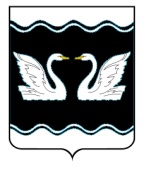 СОВЕТ ПРОЛЕТАРСКОГО СЕЛЬСКОГО ПОСЕЛЕНИЯКОРЕНОВСКОГО РАЙОНАРЕШЕНИЕот 00.04.2020          			               	                                                                        № 00х. Бабиче-КореновскийО внесении  в решение Совета Пролетарского сельского поселения Кореновского района от 6 декабря 2019 года №20 «О бюджете Пролетарского сельского поселения Кореновского района на 2020 год»Совет Пролетарского сельского поселения Кореновского района р е ш и л:1. Внести в решение Совета Пролетарского сельского поселения Кореновского района от 06 декабря 2019 года №20 «О бюджете Пролетарского сельского поселения Кореновского района на 2020 год» (с изменениями №39 от 13 января 2020 года, с изменениями №44 от 21.02.2020 года). 1. Пункт 1 подпункты 2,4 изложить в следующей редакции:         «1.Утвердить основные характеристики бюджета Пролетарского сельского поселения Кореновского района (далее по тексту – местный бюджет) на 2020 год:в подпункте 2 слова и цифры «в сумме 27017,1 тысяч рублей» заменить словами и цифрами « 27591,6 тысяч рублей»;в подпункте 4 слова и цифры «дефицит местного бюджета поселения в сумме 1468,7 тысяч рублей» заменить словами и цифрами «дефицит бюджета поселения в сумме 2043,2 тысяч рублей». Дополнить предложением следующего содержания «Направить на покрытие дефицита бюджета Пролетарского сельского поселения Кореновского района источники внутреннего финансирования дефицита бюджета в сумме 2043,2 тысяч рублей»;Изложить в новой редакции (приложения № 1-4).2. Настоящее решение подлежит официальному опубликованию и размещению на официальном сайте Пролетарского сельского поселения Кореновского района в информационно-телекоммуникационной сети «Интернет». 3.Решение вступает в силу после его официального опубликования.Глава Пролетарского сельского поселения Кореновского района                                                                  М.И. Шкарупелова 	         ПРИЛОЖЕНИЕ № 1	УТВЕРЖДЕН	решением Совета Пролетарского	сельского поселения	Кореновского района	от 00.04.2020 №00РАСПРЕДЕЛЕНИЕбюджетных ассигнований местного  бюджета по разделам и подразделам классификации расходов бюджетов на 2020 годНачальник финансового отделаадминистрации Пролетарскогосельского поселения                                                                   Кореновского района                                                                      О.И. ЦапулинаРаспределение бюджетных ассигнованийпо целевым статьям (муниципальным программ и непрограммным направлениям деятельности), группам видов расходов классификации расходов бюджета на 2020 годНачальник финансового отделаадминистрации Пролетарскогосельского поселения                                                                   Кореновского района                                                                       О.И. Цапулина   Ведомственная структура расходов бюджета поселения на 2020 годНачальник финансового отделаадминистрации Пролетарскогосельского поселения                                                                   Кореновского района                                                                      О.И. Цапулина		                                                                                                                             ПРИЛОЖЕНИЕ № 4	                                                                       УТВЕРЖДЕН	                                                                                 решением Совета Пролетарского	                                                                сельского поселения	                                                                    Кореновского района	                                                                   от 00.04.2020 №00ИСТОЧНИКИвнутреннего финансирования дефицита бюджета Пролетарского сельского поселения Кореновского района на 2020 годНачальник финансового отделаадминистрации Пролетарскогосельского поселения                                                                   Кореновского района                                                                      О.И. ЦапулинаПРИЛОЖЕНИЕ № 4УТВЕРЖДЕНЫрешением Совета Пролетарскогосельского поселенияКореновского районаот  06.12.2019  № 20№ п/пНаименованиеРзПРСумма, тыс. руб.Всего расходов27591,6в том числе:1.Общегосударственные вопросы015168,2Функционирование высшего должностного лица субъекта Российской Федерации и муниципального образования0102827,8Функционирование Правительства Российской Федерации, высших органов исполнительной власти субъектов Российской Федерации, местных администраций01043543,2Обеспечение деятельности финансовых, налоговых и таможенных органов и органов финансового (финансово-бюджетного) надзора010644,4Обеспечение проведения выборов  и референдумов0107177,0Резервный фонд011110,0Другие общегосударственные вопросы 0113565,82.Национальная оборона02212,3Мобилизационная и вневойсковая подготовка0203212,33.Национальная безопасность и правоохранительная деятельность03308,9Защита населения и территории от чрезвычайных ситуаций природного и техногенного характера, гражданская оборона0309274,5Обеспечение пожарной безопасности031016,5Другие вопросы в области национальной безопасности и правоохранительной деятельности031417,94.Национальная экономика048454,5Дорожное  хозяйство (дорожные фонды)04098265,0Связь и информатика0410186,5Другие вопросы в области национальной экономики04123,05.Жилищно-коммунальное хозяйство053772,9Коммунальное хозяйство05022329,3Благоустройство05031443,66.Образование        0730,0Молодежная политика и оздоровление детей070730,07.Культура, кинематография и средства массовой информации089594,8Культура08018001,8Другие вопросы в области культуры, кинематографии и средств массовой информации08041593,08.Физическая культура и спорт       1150,0Массовый спорт110250,0                            ПРИЛОЖЕНИЕ № 2	                               УТВЕРЖДЕН	 решением Совета Пролетарского сельского поселения                              Кореновского района                        от 00.04.2020 №00                   УТВЕРЖДЕНЫ              решением Совета Пролетарского           сельского поселения             Кореновского района            от  06.12.2019  № 20№ п\пНаименованиеЦСРВРСуммаВсего27591,6Ведомственная целевая программа Пролетарского сельского поселения «Информатизация Пролетарского сельского поселения Кореновского района» на 2020 год3110000000186,5Закупка товаров, работ и услуг для муниципальных нужд3110000000200186,5Ведомственная целевая программа «Энергосбережение и повышение энергетической эффективности в Пролетарском сельском поселении Кореновского района» на 2020 год331000000065,2Закупка товаров, работ и услуг для муниципальных нужд331000000020065,2Ведомственная целевая программа Пролетарского сельского поселения «Поддержка малого и среднего предпринимательства в Пролетарском сельском поселении Кореновского района» на 2020 год34100000003,0Закупка товаров, работ и услуг для муниципальных нужд34100000002003,0Ведомственная целевая программа Пролетарского сельского поселения «Капитальный ремонт и ремонт автомобильных дорог Пролетарского сельского поселения Кореновский район» на 2020 год 4610000000688,6Закупка товаров, работ и услуг для муниципальных нужд4610000000600688,6Ведомственная целевая программа Пролетарского сельского поселения «Противодействие коррупции в Пролетарском сельском поселении Кореновского района» на 2020 год381000000010,0Закупка товаров, работ и услуг для муниципальных нужд381000000020010,0Ведомственная целевая программа Пролетарского сельского поселения «Развитие муниципальной службы в Пролетарском сельском поселении Кореновского района» на 2020 год391000000037,6Закупка товаров, работ и услуг для муниципальных нужд39100000020037,6Ведомственная целевая программа Пролетарского сельского поселения «Развитие водоснабжения населённых пунктов Пролетарского сельского поселения Кореновского района » на 2020 год4110000000318,8Закупка товаров, работ и услуг для муниципальных нужд4110000000200318,8Ведомственная целевая программа Пролетарского сельского поселения «Молодёжь Пролетарского сельского поселения Кореновского района» на 2020 год441000000030,0Закупка товаров, работ и услуг для муниципальных нужд441000000020030,0Ведомственная целевая программа Пролетарского сельского поселения «Повышение безопасности дорожного движения на территории Пролетарского сельского поселения Кореновского района» на 2020 год4510000000154,4Закупка товаров, работ и услуг для муниципальных нужд4510000000200154,4Ведомственная целевая программа Пролетарского сельского поселения «Комплексные мероприятия по обеспечению первичных мер пожарной безопасности на территории Пролетарского сельского поселения Кореновского района» на 2020 год351000000016,5Закупка товаров, работ и услуг для муниципальных нужд351000000020016,5Ведомственная целевая программа Пролетарского сельского поселения «Капитальный ремонт и ремонт автомобильных дорог Пролетарского сельского поселения Кореновский район» на 2020 год 46100S24405512,1Закупка товаров, работ и услуг для муниципальных нужд46100S24405512,1Ведомственная целевая программа Пролетарского сельского поселения «Ремонт и благоустройство воинских захоронений, расположенных на территории Пролетарского сельского поселения Кореновского района на 2020 год»47100L29901593,0Закупка товаров, работ и услуг для муниципальных нужд47100L29902001593,0Ведомственная целевая программа Пролетарского сельского поселения «Развитие водоснабжения населённых пунктов Пролетарского сельского поселения Кореновского района » на 2020 год41100603301881,1Закупка товаров, работ и услуг для муниципальных нужд41100603302001881,1Итого по программам10496,8Глава муниципального образования5010001000827,8Расходы на выплаты персоналу в целях обеспечения выполнения функций муниципальными органами, казенными учреждениями, органами управления государственными внебюджетными фондами5010001000100827,8Обеспечение функционирования администрации Пролетарского сельского поселения Кореновского района50100020003539,4Расходы на выплаты персоналу в целях обеспечения выполнения функций муниципальными органами, казенными учреждениями, органами управления государственными внебюджетными фондами50100020001003090,6Закупка товаров, работ и услуг для муниципальных нужд5010002000200394,7Иные бюджетные ассигнования501000200080015,0Обеспечение деятельности уполномоченного органа муниципального образования Кореновский район по выполнению полномочий по внутреннему муниципальному финансовому контролю501000200050039,1Иные межбюджетные трансферты501000200050039,1Осуществление отдельных государственных полномочий по созданию и организации деятельности административных комиссий50200601903,8Закупка товаров, работ и услуг для муниципальных нужд50200601902003,8Обеспечение деятельности контрольно-счетной палаты муниципального образования Кореновский район503000100044,4Межбюджетные трансферты503000100050044,4Обеспечение проведения выборов  и референдумов5030002000177,0Иные бюджетные ассигнования5030002000800177,0Расходы резервного фонда администрации Пролетарского сельского поселения Кореновского района504000100010,0Иные бюджетные ассигнования504000100080010,0Работы по паспортизации, кадастрированию и оценке муниципального имущества5050001000251,9Закупка товаров, работ и услуг для муниципальных нужд5050001000200251,9Поддержка территориальных органов общественного самоуправления505000200036,0Закупка товаров, работ и услуг для муниципальных нужд505000200010036,0Мероприятия по информационному обслуживанию деятельности Совета и администрации Пролетарского сельского поселения Кореновского района.505000300099,7Закупка товаров, работ и услуг для муниципальных нужд505000300020099,7Обеспечение деятельности уполномоченного органа муниципального образования Кореновский район по осуществлению полномочий заказчиков на определение поставщиков (подрядчиков и исполнителей)505000400050037,5Иные бюджетные ассигнования505000400050037,5прочие обязательства Пролетарского сельского поселения505000600093,1Закупка товаров, работ и услуг для муниципальных нужд505000600020012,2Иные бюджетные ассигнования505000600080080,9Осуществление первичного воинского учета на территориях, где отсутствуют военные комиссариаты5020051180212,3Расходы на выплаты персоналу в целях обеспечения выполнения функций муниципальными органами, казенными учреждениями, органами управления государственными внебюджетными фондами5020051180100211,0Осуществление первичного воинского учета на территориях, где отсутствуют военные комиссариаты50200511801,3Закупка товаров, работ и услуг для муниципальных нужд50200511802001,3Мероприятия по предупреждению и ликвидации последствий чрезвычайных ситуаций и стихийных бедствий5060001000274,5Закупка товаров, работ и услуг для муниципальных нужд5060001000200274,5Мероприятия по обеспечению безопасности людей на водных объектах, охране их жизни и здоровья507000100017,9Закупка товаров, работ и услуг для муниципальных нужд507000100020017,9Строительство, модернизация, ремонт и содержание автомобильных дорог местного значения50800010001831,2Закупка товаров, работ и услуг для муниципальных нужд50800010002001831,2Переданные полномочия муниципальному образованию Кореновский район в части разработки комплексной схемы организации дорожного движения на территориях сельских поселений508000300078,7Межбюджетные трансферты508000300050078,7Содержание газопровода5080002000129,4Закупка товаров, работ и услуг для муниципальных нужд5080002000200129,4Уличное освещение5090001000830,6Закупка товаров, работ и услуг для муниципальных нужд5090001000200830,6Организация и содержание мест захоронения509000300015,0Закупка товаров, работ и услуг для муниципальных нужд509000300020015,0Прочие мероприятия по благоустройству поселения5090004000532,8Закупка товаров, работ и услуг для муниципальных нужд5090004000200532,8Дворцы и дома культуры51200010006277,1Предоставление субсидий бюджетным, автономным учреждениям и иным некоммерческим организациям51200010006006277,1Библиотеки51200020001124,7Предоставление субсидий бюджетным, автономным учреждениям и иным некоммерческим организациям51200020006001124,7Субсидии на дополнительную помощь бюджетным учреждениям на иные цели9990060050600,0Субсидии бюджетным учреждениям на иные цели9990060050600600,0Мероприятия в области спорта и физической культуры513000100050,0Закупка товаров, работ и услуг для муниципальных нужд513000100010035,0Закупка товаров, работ и услуг для муниципальных нужд513000100020015,0ПРИЛОЖЕНИп                                                ПРИЛОЖЕНИЕ 3	                               УТВЕРЖДЕН	                                      решением Совета Пролетарского	                 сельского поселения	Кореновского района	               от 00.04.2020 №00ПРИЛОЖЕНИЕ № 6УТВЕРЖДЕНАрешением Совета Пролетарскогосельского поселения                            Кореновского районаот 06.12.2019г.№20№п/пНаименованиеРЗПРЦСРВРСумма на год, тысяч рублейВсего99227591,6Администрация Пролетарского сельского поселения Кореновского района99227591,6Общегосударственные расходы992015168,21,Функционирование высшего должностного лица субъекта Российской Федерации и муниципального образования9920102827,8Глава муниципального образования99201025010001000827,8Расходы на выплаты персоналу в целях обеспечения выполнения функций муниципальными органами, казенными учреждениями, органами управления государственными внебюджетными фондами99201025010001000100827,82.Функционирование Правительства Российской Федерации, высших органов исполнительной власти субъектов Российской Федерации, местных администраций99201043543,2Обеспечение функционирования  администрации Пролетарского сельского поселения Кореновского района992010450100020003539,4Расходы на выплаты персоналу в целях обеспечения выполнения функций муниципальными органами, казенными учреждениями, органами управления государственными внебюджетными фондами992010450100020001003090,6Закупка товаров, работ и услуг для муниципальных нужд99201045010002000200394,7Иные бюджетные ассигнования9920104501000200080015,0Обеспечение деятельности уполномоченного органа муниципального образования Кореновский район по выполнению полномочий по внутреннему муниципальному финансовому контролю9920104501000200039,1Иные межбюджетные трансферты9920104501000200050039,1Осуществление отдельных государственных полномочий по созданию и организации деятельности административных комиссий992010450200601903,8Закупка товаров, работ и услуг для муниципальных нужд992010450200601902003,8Обеспечение деятельности финансовых, налоговых и таможенных органов и органов финансового (финансово-бюджетного) надзора992010644,4Обеспечение деятельности  контрольно- счетной палаты муниципального образования Кореновский район9920106503000100044,4Межбюджетные трансферты9920106503000100050044,4Обеспечение проведения выборов  и референдумов99201075030002000177,0Межбюджетные трансферты99201075030002000800177,0Резервный фонд992011110,0Расходы резервного фонда администрации Пролетарского сельского поселения Кореновского района9920111504000100010,0Иные бюджетные ассигнования9920111504000100080010,0Другие общегосударственные вопросы9920113565,8Ведомственная целевая программа Пролетарского сельского поселения «Противодействие коррупции в Пролетарском сельском поселении Кореновского района» на 2020 год9920113381000000010,0Закупка товаров, работ и услуг для муниципальных нужд9920113381000000020010,0Ведомственная целевая программа Пролетарского сельского поселения «Развитие муниципальной службы в Пролетарском сельском поселении Кореновского района» на 2020 год9920113391000000037,6Закупка товаров, работ и услуг для муниципальных нужд9920113391000000020037,6Работы по паспортизации, кадастрированию и оценке муниципального имущества99201135050001000251,9Закупка товаров, работ и услуг для муниципальных нужд99201135050001000200251,9Поддержка территориальных органов общественного самоуправления9920113505000200036,0Закупка товаров, работ и услуг для муниципальных нужд9920113505000200010036,0мероприятия по информационному обслуживанию деятельности Совета и администрации Пролетарском сельского поселения Кореновского района9920113505000300099,7Закупка товаров, работ и услуг для муниципальных нужд9920113505000300020099,7Обеспечение деятельности уполномоченного органа муниципального образования Кореновский район по осуществлению полномочий заказчиков на определение поставщиков (подрядчиков и исполнителей)9920113505000400037,5Иные бюджетные ассигнования9920113505000400050037,5прочие обязательства Пролетарского сельского поселения9920113505000600093,1Закупка товаров, работ и услуг для муниципальных нужд9920113505000600020012,2Иные бюджетные ассигнования9920113505000600080080,93.Национальная оборона99202212,3Мобилизационная и вневойсковая подготовка9920203212,3Обеспечение первичного воинского учета на территориях, где отсутствуют военные комиссариаты99202035020051180212,3Осуществление первичного воинского учета на территориях, где отсутствуют военные комиссариаты99202035020051180212,3Расходы на выплаты персоналу в целях обеспечения выполнения функций муниципальными органами, казенными учреждениями, органами управления государственными внебюджетными фондами99202035020051180100211,0Закупка товаров, работ и услуг для муниципальных нужд99202 0350200511802001,34.Национальная безопасность и правоохранительная деятельность99203308,9Защита населения и территории от чрезвычайных ситуаций природного и техногенного характера, гражданская оборона9920309274,5Мероприятия по предупреждению и ликвидация последствий чрезвычайных ситуаций и стихийных бедствий99203095060001000274,5Закупка товаров, работ и услуг для муниципальных нужд99203095060001000200274,5Ведомственная целевая программа Пролетарского сельского поселения «Комплексные мероприятия по обеспечению первичных мер пожарной безопасности на территории Пролетарского сельского поселения Кореновского района» на 2020 год9920310351000000016,5Закупка товаров, работ и услуг для муниципальных нужд9920310351000000020016,5Другие вопросы в области национальной безопасности и правоохранительной деятельности992031417,9Мероприятия по обеспечению безопасности людей на водных объектах, охране их жизни и здоровья9920314507000100017,9Закупка товаров, работ и услуг для муниципальных нужд9920314507000100020017,95.Национальная экономика992048454,5Дорожное  хозяйство (дорожные фонды)99204098265,0Строительство, модернизация, ремонт и содержание автомобильных дорог, в том числе дорог в поселении (за исключением автомобильных дорог федерального значения)992040950800010001831,2Закупка товаров, работ и услуг для муниципальных нужд992040950800010002001831,2Ведомственная целевая программа Пролетарского сельского поселения «Повышение безопасности дорожного движения на территории Пролетарского сельского поселения Кореновского района» на 2020 год99204094510000000154,4Закупка товаров, работ и услуг для муниципальных нужд99204094510000000200154,4Ведомственная целевая программа Пролетарского сельского поселения «Капитальный ремонт и ремонт автомобильных дорог Пролетарского сельского поселения Кореновский район» на 2020 год 99204094610000000688,6Закупка товаров, работ и услуг для муниципальных нужд99204094610000000200688,6Ведомственная целевая программа Пролетарского сельского поселения «Капитальный ремонт и ремонт автомобильных дорог Пролетарского сельского поселения Кореновский район» на 2020 год 992040946100S24405512,1Закупка товаров, работ и услуг для муниципальных нужд992040946100S24402005512,1Переданные полномочия муниципальному образованию Кореновский район в части разработки комплексной схемы организации дорожного движения на территориях сельских поселений9920409508000300078,7Межбюджетные трансферты9920409508000300050078,7Связь и информатика9920410186,5Ведомственная целевая программа Пролетарского сельского поселения «Информатизация Пролетарского сельского поселения Кореновского района» на 2020 год99204103110000000186,5Закупка товаров, работ и услуг для муниципальных нужд99204103110000000200186,5Другие вопросы в области национальной  экономики99204123,0Ведомственная целевая программа Пролетарского сельского поселения «Поддержка малого и среднего предпринимательства в Пролетарском сельском поселении Кореновского района» на 2020 год992041234100000003,0Закупка товаров, работ и услуг для муниципальных нужд992041234100000002003,06.Жилищно- коммунальноехозяйство992053772,9 Коммунальное  хозяйство99205022329,3Ведомственная целевая программа Пролетарского сельского поселения «Развитие водоснабжения Пролетарского сельского поселения Кореновского района » на 2020 год99205024110000000318,8Закупка товаров, работ и услуг для муниципальных нужд99205024110000000200318,8Ведомственная целевая программа Пролетарского сельского поселения «Развитие водоснабжения Пролетарского сельского поселения Кореновского района » на 2020 год992050241100603301881,1Закупка товаров, работ и услуг для муниципальных нужд992050241100603302001881,1Содержание газопровода99205025080002000129,4Закупка товаров, работ и услуг для муниципальных нужд99205025080002000200129,4Благоустройство99205031443,6Уличное освещение99205035090001000830,6Закупка товаров, работ и услуг для муниципальных нужд99205035090001000200830,6Организация и содержание мест захоронения9920503509000300015,0Закупка товаров, работ и услуг для муниципальных нужд9920503509000300020015,0Прочие мероприятия по благоустройству поселения 99205035090004000532,8Закупка товаров, работ и услуг для муниципальных нужд99205035090004000200532,8Ведомственная целевая программа «Энергосбережение и повышение энергетической эффективности в Пролетарском сельском поселении Кореновского района» на 2020 год9920503331000000065,2Закупка товаров, работ и услуг для муниципальных нужд9920503331000000020065,27.Образование9920730,0Молодежная политика и оздоровление детей992070730,0Ведомственная целевая программа Пролетарского сельского поселения «Молодёжь Пролетарского сельского поселения Кореновского района» на 2020 год9920707441000000030,0Закупка товаров, работ и услуг для муниципальных нужд9920707441000000020030,08.Культура и кинематография 992089594,8Культура99208018001,8Дворцы и дома культуры992080151200010006277,1Предоставление субсидий бюджетным, автономным учреждениям и иным некоммерческим организациям992080151200010006006277,1Библиотеки992 08 0151200020001124,7Предоставление субсидий бюджетным, автономным учреждениям и иным некоммерческим организациям992 08 0151200020006001124,7Субсидии на дополнительную помощь бюджетным учреждениям на иные цели99208019990060050600,0Субсидии бюджетным учреждениям на иные цели99208019990060050600600,0Ведомственная целевая программа Пролетарского сельского поселения «Ремонт и благоустройство воинских захоронений, расположенных на территории Пролетарского сельского поселения Кореновского района на 2020 год»992080447100L29901593,0Закупка товаров, работ и услуг для муниципальных нужд992080447100L29902001593,09.Физическая культура и спорт9921150,0Массовый спорт992110250,0Мероприятия в области спорта и физической культуры9921102513000100050,0Закупка товаров, работ и услуг для муниципальных нужд9921102513000100010035,0Закупка товаров, работ и услуг для муниципальных нужд9921102513000100020015,0ПРИЛОЖЕНИЕ № 7УТВЕРЖДЕНАрешением Совета Пролетарскогосельского поселенияКореновского районаот 06.12.2019г. №20КодНаименование групп, подгрупп,   
статей, подстатей, элементов,   
программ (подпрограмм), кодов   
экономической классификации    
источников внутреннего       
финансирования дефицита бюджетаСумма, тысяч рублей 000 01 00 00 00 00 0000 000Источники внутреннего              
финансирования дефицита бюджета,   
всего                                2043,2в том числе                        000 01 05 00 00 00 0000 000Изменение остатков средств на      
счетах по учету средств бюджета    2043,2000 01 05 00 00 00 0000 500Увеличение остатков средств        
бюджетов                           -25548,4000 01 05 02 00 00 0000 500Увеличение прочих остатков средств 
бюджетов                           -25548,4000 01 05 02 01 00 0000 510Увеличение прочих остатков денежных
средств бюджетов                   -25548,4992 01 05 02 01 10 0000 510Увеличение прочих остатков денежных
средств бюджета поселения          -25548,4000 01 05 00 00 00 0000 600Уменьшение остатков средств        
бюджетов                           27591,6000 01 05 02 00 00 0000 600Уменьшение прочих остатков средств 
бюджетов                           27591,6000 01 05 02 01 00 0000 610Уменьшение прочих остатков денежных
средств бюджетов                   27591,6992 01 05 02 01 10 0000 610Уменьшение прочих остатков денежных
средств бюджета поселения          27591,6